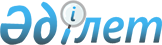 О внесении изменений и дополнений в некоторые приказы Министерства индустрии и инфраструктурного развития Республики КазахстанПриказ Министра индустрии и инфраструктурного развития Республики Казахстан от 21 апреля 2021 года № 183.
      ПРИКАЗЫВАЮ:
      1. Утвердить перечень некоторых приказов Министерства индустрии и инфраструктурного развития Республики Казахстан, в которые вносятся изменения и дополнения.
      2. Департаменту кадровой работы Министерства индустрии и инфраструктурного развития Республики Казахстан в установленном законодательством порядке обеспечить:
      1) в течение десяти календарных дней со дня утверждения настоящего приказа направление его в электронной форме на государственном и русском языках в Республиканское государственное предприятие на праве хозяйственного ведения "Институт законодательства и правовой информации Республики Казахстан" для официального опубликования и включения в Эталонный контрольный банк нормативных правовых актов Республики Казахстан;
      2) размещение настоящего приказа на интернет-ресурсе Министерства индустрии и инфраструктурного развития Республики Казахстан.
      3. Контроль за исполнением настоящего приказа возложить на руководителя аппарата Министерства индустрии и инфраструктурного развития Республики Казахстан.
      4. Настоящий приказ вводится в действие со дня его подписания. Перечень некоторых приказов Министерства индустрии и инфраструктурного развития Республики Казахстан, в которые вносятся изменения и дополнения
      1. Утратил силу приказом Министра промышленности и строительства РК от 28.09.2023 № 14.
      2. Внести в приказ исполняющего обязанности министра индустрии и инфраструктурного развития Республики Казахстан от 31 января 2019 года № 58 "Об утверждении положений республиканского государственного учреждения "Комитет транспорта Министерства индустрии и инфраструктурного развития Республики Казахстан" и его территориальных подразделений" следующие изменения:
      в Положении "Комитет транспорта Министерства индустрии и инфраструктурного развития Республики Казахстан", утвержденном указанным приказом:
      пункт 6 изложить в следующей редакции:
      "6. Структура Комитета утверждается Министром индустрии и инфраструктурного развития Республики Казахстан (далее - Министр), лимит штатной численности утверждается руководителем аппарата Министерства по согласованию с Министром.";
      пункт 21 изложить в следующей редакции:
      "21. Председатель имеет заместителей, назначаемых на должности и освобождаемых от должностей приказом руководителя аппарата Министерства по согласованию с Министром.";
      подпункты 7) и 8) пункта 25 изложить в следующей редакции:
      "7) представляет руководителю аппарата Министерства к назначению, освобождению от должности, поощрению, оказанию материальной помощи и наказанию своих заместителей, руководителей территориальных органов Комитета;
      8) представляет руководителю аппарата Министерства предложения по структуре и штатной численности Комитета и его территориальных органов;";
      в Положении республиканского государственного учреждения "Инспекция транспортного контроля по Акмолинской области" Комитета транспорта Министерства индустрии и инфраструктурного развития Республики Казахстан", утвержденном указанным приказом:
      пункт 5 изложить в следующей редакции:
      "5. Структура Инспекции утверждается Министром индустрии и инфраструктурного развития Республики Казахстан, лимит штатной численности руководителем аппарата Министерства индустрии и инфраструктурного развития Республики Казахстан (далее - Министерство) по согласованию с Министром индустрии и инфраструктурного развития Республики Казахстан (далее – Министр).";
      пункты 16 и 17 изложить в следующей редакции:
      "16. Инспекция возглавляется руководителем, назначаемым на должность и освобождаемым от должности руководителем аппарата Министерства по представлению Председателя Комитета и по согласованию с Министром.
      17. Руководитель Инспекции имеет заместителя, назначаемого на должность и освобождаемого от должности руководителем аппарата Министерства по представлению Председателя Комитета.";
      в Положении республиканского государственного учреждения "Инспекция транспортного контроля по Мангистауской области" Комитета транспорта Министерства индустрии и инфраструктурного развития Республики Казахстан", утвержденном указанным приказом:
      пункт 5 изложить в следующей редакции:
      "5. Структура Инспекции утверждается Министром индустрии и инфраструктурного развития Республики Казахстан, лимит штатной численности утверждается руководителем аппарата Министерства индустрии и инфраструктурного развития Республики Казахстан (далее - Министерство) по согласованию с Министром индустрии и инфраструктурного развития Республики Казахстан (далее – Министр).";
      пункты 16 и 17 изложить в следующей редакции:
      "16. Инспекция возглавляется руководителем, назначаемым на должность и освобождаемым от должности руководителем аппарата Министерства по представлению Председателя Комитета и по согласованию с Министром.
      17. Руководитель Инспекции имеет заместителя, назначаемого на должность и освобождаемого от должности руководителем аппарата Министерства по представлению Председателя Комитета.";
      в Положении республиканского государственного учреждения "Инспекция транспортного контроля по Актюбинской области" Комитета транспорта Министерства индустрии и инфраструктурного развития Республики Казахстан", утвержденном указанным приказом:
      пункт 5 изложить в следующей редакции:
      "5. Структура Инспекции утверждается Министром индустрии и инфраструктурного развития Республики Казахстан, лимит штатной численности утверждается руководителем аппарата Министерства индустрии и инфраструктурного развития Республики Казахстан (далее - Министерство) по согласованию с Министром индустрии и инфраструктурного развития Республики Казахстан (далее – Министр).";
      пункты 16 и 17 изложить в следующей редакции:
      "16. Инспекция возглавляется руководителем, назначаемым на должность и освобождаемым от должности руководителем аппарата Министерства по представлению Председателя Комитета и по согласованию с Министром.
      17. Руководитель Инспекции имеет заместителя, назначаемого на должность и освобождаемого от должности руководителем аппарата Министерства по представлению Председателя Комитета.";
      в Положении республиканского государственного учреждения "Инспекция транспортного контроля по городу Нур-Султану" Комитета транспорта Министерства индустрии и инфраструктурного развития Республики Казахстан, утвержденном указанным приказом:
      пункт 5 изложить в следующей редакции:
      "5. Структура Инспекции утверждается Министром индустрии и инфраструктурного развития Республики Казахстан, лимит штатной численности утверждается руководителем аппарата Министерства индустрии и инфраструктурного развития Республики Казахстан (далее - Министерство) по согласованию с Министром индустрии и инфраструктурного развития Республики Казахстан (далее – Министр).";
      пункт 7 изложить в следующей редакции:
      "7. Местонахождение Инспекции: Республика Казахстан, 010000, город Нур-Султан, район Байконыр, проспект Әл-Фараби, здание 49.";
      пункты 16 и 17 изложить в следующей редакции:
      "16. Инспекция возглавляется руководителем, назначаемым на должность и освобождаемым от должности руководителем аппарата Министерства по представлению Председателя Комитета и по согласованию с Министром.
      17. Руководитель Инспекции имеет заместителя, назначаемого на должность и освобождаемого от должности руководителем аппарата Министерства по представлению Председателя Комитета.";
      в Положении республиканского государственного учреждения "Инспекция транспортного контроля по Атырауской области" Комитета транспорта Министерства индустрии и инфраструктурного развития Республики Казахстан", утвержденном указанным приказом:
      пункт 5 изложить в следующей редакции:
      "5. Структура Инспекции утверждается Министром индустрии и инфраструктурного развития Республики Казахстан, лимит штатной численности утверждается руководителем аппарата Министерства индустрии и инфраструктурного развития Республики Казахстан (далее - Министерство) по согласованию с Министром индустрии и инфраструктурного развития Республики Казахстан (далее – Министр).";
      пункты 16 и 17 изложить в следующей редакции:
      "16. Инспекция возглавляется руководителем, назначаемым на должность и освобождаемым от должности руководителем аппарата Министерства по представлению Председателя Комитета и по согласованию с Министром.
      17. Руководитель Инспекции имеет заместителя, назначаемого на должность и освобождаемого от должности руководителем аппарата Министерства по представлению Председателя Комитета.";
      в Положении республиканского государственного учреждения "Инспекция транспортного контроля по Восточно-Казахстанской области" Комитета транспорта Министерства индустрии и инфраструктурного развития Республики Казахстан", утвержденном указанным приказом:
      пункт 5 изложить в следующей редакции:
      "5. Структура Инспекции утверждается Министром индустрии и инфраструктурного развития Республики Казахстан, лимит штатной численности утверждается руководителем аппарата Министерства индустрии и инфраструктурного развития Республики Казахстан (далее - Министерство) по согласованию с Министром индустрии и инфраструктурного развития Республики Казахстан (далее – Министр).";
      пункты 16 и 17 изложить в следующей редакции:
      "16. Инспекция возглавляется руководителем, назначаемым на должность и освобождаемым от должности руководителем аппарата Министерства по представлению Председателя Комитета и по согласованию с Министром.
      17. Руководитель Инспекции имеет заместителя, назначаемого на должность и освобождаемого от должности руководителем аппарата Министерства по представлению Председателя Комитета.";
      в Положении республиканского государственного учреждения "Инспекция транспортного контроля по городу Алматы" Комитета транспорта Министерства индустрии и инфраструктурного развития Республики Казахстан", утвержденном указанным приказом:
      пункт 5 изложить в следующей редакции:
      "5. Структура Инспекции утверждается Министром индустрии и инфраструктурного развития Республики Казахстан, лимит штатной численности утверждается руководителем аппарата Министерства индустрии и инфраструктурного развития Республики Казахстан (далее - Министерство) по согласованию с Министром индустрии и инфраструктурного развития Республики Казахстан (далее – Министр).";
      пункты 16 и 17 изложить в следующей редакции:
      "16. Инспекция возглавляется руководителем, назначаемым на должность и освобождаемым от должности руководителем аппарата Министерства по представлению Председателя Комитета и по согласованию с Министром.
      17. Руководитель Инспекции имеет заместителя, назначаемого на должность и освобождаемого от должности руководителем аппарата Министерства по представлению Председателя Комитета.";
      в Положении республиканского государственного учреждения "Инспекция транспортного контроля по Жамбылской области" Комитета транспорта Министерства индустрии и инфраструктурного развития Республики Казахстан", утвержденном указанным приказом:
      пункт 5 изложить в следующей редакции:
      "5. Структура Инспекции утверждается Министром индустрии и инфраструктурного развития Республики Казахстан, лимит штатной численности утверждается руководителем аппарата Министерства индустрии и инфраструктурного развития Республики Казахстан (далее - Министерство) по согласованию с Министром индустрии и инфраструктурного развития Республики Казахстан (далее – Министр).";
      пункты 16 и 17 изложить в следующей редакции:
      "16. Инспекция возглавляется руководителем, назначаемым на должность и освобождаемым от должности руководителем аппарата Министерства по представлению Председателя Комитета и по согласованию с Министром.
      17. Руководитель Инспекции имеет заместителя, назначаемого на должность и освобождаемого от должности руководителем аппарата Министерства по представлению Председателя Комитета.";
      в Положении республиканского государственного учреждения "Инспекция транспортного контроля по Западно-Казахстанской области" Комитета транспорта Министерства индустрии и инфраструктурного развития Республики Казахстан", утвержденном указанным приказом:
      пункт 5 изложить в следующей редакции:
      "5. Структура Инспекции утверждается Министром индустрии и инфраструктурного развития Республики Казахстан, лимит штатной численности утверждается руководителем аппарата Министерства индустрии и инфраструктурного развития Республики Казахстан (далее - Министерство) по согласованию с Министром индустрии и инфраструктурного развития Республики Казахстан (далее – Министр).";
      пункты 16 и 17 изложить в следующей редакции:
      "16. Инспекция возглавляется руководителем, назначаемым на должность и освобождаемым от должности руководителем аппарата Министерства по представлению Председателя Комитета и по согласованию с Министром.
      17. Руководитель Инспекции имеет заместителя, назначаемого на должность и освобождаемого от должности руководителем аппарата Министерства по представлению Председателя Комитета.";
      в Положении республиканского государственного учреждения "Инспекция транспортного контроля по Карагандинской области" Комитета транспорта Министерства индустрии и инфраструктурного развития Республики Казахстан", утвержденном указанным приказом:
      пункт 5 изложить в следующей редакции:
      "5. Структура Инспекции утверждается Министром индустрии и инфраструктурного развития Республики Казахстан, лимит штатной численности утверждается руководителем аппарата Министерства индустрии и инфраструктурного развития Республики Казахстан (далее - Министерство) по согласованию с Министром индустрии и инфраструктурного развития Республики Казахстан (далее – Министр).";
      пункты 16 и 17 изложить в следующей редакции:
      "16. Инспекция возглавляется руководителем, назначаемым на должность и освобождаемым от должности руководителем аппарата по представлению Председателя Комитета и по согласованию с Министром.
       17. Руководитель Инспекции имеет заместителя, назначаемого на должность и освобождаемого от должности руководителем аппарата по представлению Председателя Комитета.";
      в Положении республиканского государственного учреждения "Инспекция транспортного контроля по Костанайской области" Комитета транспорта Министерства индустрии и инфраструктурного развития Республики Казахстан", утвержденном указанным приказом:
      пункт 5 изложить в следующей редакции:
      "5. Структура Инспекции утверждается Министром индустрии и инфраструктурного развития Республики Казахстан, лимит штатной численности утверждается руководителем аппарата Министерства индустрии и инфраструктурного развития Республики Казахстан (далее - Министерство) по согласованию с Министром индустрии и инфраструктурного развития Республики Казахстан (далее – Министр).";
      пункты 16 и 17 изложить в следующей редакции:
      "16. Инспекция возглавляется руководителем, назначаемым на должность и освобождаемым от должности руководителем аппарата Министерства по представлению Председателя Комитета и по согласованию с Министром.
      17. Руководитель Инспекции имеет заместителя, назначаемого на должность и освобождаемого от должности руководителем аппарата Министерства по представлению Председателя Комитета.";
      в Положении республиканского государственного учреждения "Инспекция транспортного контроля по Кызылординской области" Комитета транспорта Министерства индустрии и инфраструктурного развития Республики Казахстан", утвержденном указанным приказом:
      пункт 5 изложить в следующей редакции:
      "5. Структура Инспекции утверждается Министром индустрии и инфраструктурного развития Республики Казахстан, лимит штатной численности утверждается руководителем аппарата Министерства индустрии и инфраструктурного развития Республики Казахстан (далее - Министерство) по согласованию с Министром индустрии и инфраструктурного развития Республики Казахстан (далее – Министр).";
      пункты 16 и 17 изложить в следующей редакции:
      "16. Инспекция возглавляется руководителем, назначаемым на должность и освобождаемым от должности руководителем аппарата Министерства по представлению Председателя Комитета и по согласованию с Министром.
      17. Руководитель Инспекции имеет заместителя, назначаемого на должность и освобождаемого от должности руководителем аппарата Министерства по представлению Председателя Комитета.";
      в Положении республиканского государственного учреждения "Инспекция транспортного контроля по Павлодарской области" Комитета транспорта Министерства индустрии и инфраструктурного развития Республики Казахстан", утвержденном указанным приказом:
      пункт 5 изложить в следующей редакции:
      "5. Структура Инспекции утверждается Министром индустрии и инфраструктурного развития Республики Казахстан, лимит штатной численности утверждается руководителем аппарата Министерства индустрии и инфраструктурного развития Республики Казахстан (далее - Министерство) по согласованию с Министром индустрии и инфраструктурного развития Республики Казахстан (далее – Министр).";
      пункты 16 и 17 изложить в следующей редакции:
      "16. Инспекция возглавляется руководителем, назначаемым на должность и освобождаемым от должности руководителем аппарата Министерства по представлению Председателя Комитета и по согласованию с Министром.
      17. Руководитель Инспекции имеет заместителя, назначаемого на должность и освобождаемого от должности руководителем аппарата Министерства по представлению Председателя Комитета.";
      в Положении республиканского государственного учреждения "Инспекция транспортного контроля по Северо-Казахстанской области" Комитета транспорта Министерства индустрии и инфраструктурного развития Республики Казахстан", утвержденном указанным приказом:
      пункт 5 изложить в следующей редакции:
      "5. Структура Инспекции утверждается Министром индустрии и инфраструктурного развития Республики Казахстан, лимит штатной численности утверждается руководителем аппарата Министерства индустрии и инфраструктурного развития Республики Казахстан (далее - Министерство) по согласованию с Министром индустрии и инфраструктурного развития Республики Казахстан (далее – Министр).";
      пункты 16 и 17 изложить в следующей редакции:
      "16. Инспекция возглавляется руководителем, назначаемым на должность и освобождаемым от должности руководителем аппарата Министерства по представлению Председателя Комитета и по согласованию с Министром.
      17. Руководитель Инспекции имеет заместителя, назначаемого на должность и освобождаемого от должности руководителем аппарата Министерства по представлению Председателя Комитета.";
      в Положении республиканского государственного учреждения "Инспекция транспортного контроля по Алматинской области" Комитета транспорта Министерства индустрии и инфраструктурного развития Республики Казахстан", утвержденном указанным приказом:
      пункт 5 изложить в следующей редакции:
      "5. Структура Инспекции утверждается Министром индустрии и инфраструктурного развития Республики Казахстан, лимит штатной численности утверждается руководителем аппарата Министерства индустрии и инфраструктурного развития Республики Казахстан (далее - Министерство) по согласованию с Министром индустрии и инфраструктурного развития Республики Казахстан (далее – Министр).";
      пункты 16 и 17 изложить в следующей редакции:
      "16. Инспекция возглавляется руководителем, назначаемым на должность и освобождаемым от должности руководителем аппарата Министерства по представлению Председателя Комитета и по согласованию с Министром.
      17. Руководитель Инспекции имеет заместителя, назначаемого на должность и освобождаемого от должности руководителем аппарата Министерства по представлению Председателя Комитета.";
      в Положении республиканского государственного учреждения "Инспекция транспортного контроля по Туркестанской области" Комитета транспорта Министерства индустрии и инфраструктурного развития Республики Казахстан", утвержденном указанным приказом:
      пункт 5 изложить в следующей редакции:
      "5. Структура Инспекции утверждается Министром индустрии и инфраструктурного развития Республики Казахстан, лимит штатной численности утверждается руководителем аппарата Министерства индустрии и инфраструктурного развития Республики Казахстан (далее - Министерство) по согласованию с Министром индустрии и инфраструктурного развития Республики Казахстан (далее – Министр).";
      пункты 16 и 17 изложить в следующей редакции:
      "16. Инспекция возглавляется руководителем, назначаемым на должность и освобождаемым от должности руководителем аппарата Министерства по представлению Председателя Комитета и по согласованию с Министром.
      17. Руководитель Инспекции имеет заместителя, назначаемого на должность и освобождаемого от должности руководителем аппарата Министерства по представлению Председателя Комитета.";
      в Положении республиканского государственного учреждения "Инспекция транспортного контроля по городу Шымкент" Комитета транспорта Министерства индустрии и инфраструктурного развития Республики Казахстан", утвержденном указанным приказом:
      пункт 5 изложить в следующей редакции:
      "5. Структура Инспекции утверждается Министром индустрии и инфраструктурного развития Республики Казахстан, лимит штатной численности утверждается руководителем аппарата Министерства индустрии и инфраструктурного развития Республики Казахстан (далее - Министерство) по согласованию с Министром индустрии и инфраструктурного развития Республики Казахстан (далее – Министр).";
      пункты 16 и 17 изложить в следующей редакции:
      "16. Инспекция возглавляется руководителем, назначаемым на должность и освобождаемым от должности руководителем аппарата Министерства по представлению Председателя Комитета и по согласованию с Министром.
      17. Руководитель Инспекции имеет заместителя, назначаемого на должность и освобождаемого от должности руководителем аппарата Министерства по представлению Председателя Комитета.";
      в Положении республиканского государственного учреждения "Морская администрация портов Республики Казахстан" Комитета транспорта Министерства индустрии и инфраструктурного развития Республики Казахстан", утвержденном указанным приказом:
      пункт 5 изложить в следующей редакции:
      "5. Структура МАП утверждается Министром индустрии и инфраструктурного развития Республики Казахстан, лимит штатной численности утверждается руководителем аппарата Министерства индустрии и инфраструктурного развития Республики Казахстан (далее - Министерство) по согласованию с Министром индустрии и инфраструктурного развития Республики Казахстан (далее – Министр).";
      пункт 14 изложить в следующей редакции:
      "14. МАП возглавляется капитаном морского порта, назначаемым на должность и освобождаемым от должности руководителем аппарата Министерства по согласованию с Министром.".
      3. Утратил силу приказом Министра транспорта РК от 29.09.2023 № 17.


      4. Внести в приказ Министра индустрии и инфраструктурного развития Республики Казахстан от 11 февраля 2019 года № 71 "Об утверждении положения Республиканского государственного учреждения "Комитет автомобильных дорог Министерства индустрии и инфраструктурного развития Республики Казахстан" следующие изменения:
      в Положении республиканского государственного учреждения "Комитет автомобильных дорог Министерства индустрии и инфраструктурного развития Республики Казахстан", утвержденном указанным приказом:
      пункт 7 изложить в следующей редакции:
      "7. Структура Комитета утверждается Министром индустрии и инфраструктурного развития Республики Казахстан (далее — Министр), лимит штатной численности утверждается руководителем аппарата Министерства по согласованию с Министром.";
      пункт 21 изложить в следующей редакции:
      "21. Председатель имеет заместителей, назначаемых на должности и освобождаемых от должностей приказом руководителя аппарата Министерства по согласованию с Министром.".
      5. Утратил силу приказом Министра промышленности и строительства РК от 02.10.2023 № 16.

      6. Утратил силу приказом Министра промышленности и строительства РК от 02.10.2023 № 15.


					© 2012. РГП на ПХВ «Институт законодательства и правовой информации Республики Казахстан» Министерства юстиции Республики Казахстан
				
      Министр 

Б. Атамкулов
Утвержден
приказом Министра индустрии
и инфраструктурного развития
Республики Казахстан
от 21 апреля 2021 года № 183